Заключение1.Основание проверки: п.1.4 Плана работы Контрольно-счетного органа Каратузского района на 2021 год, ст.264.4 Бюджетного кодекса Российской Федерации, п. 22 Положения о бюджетном процессе Нижнекужебарского сельсовета, утвержденное решением Совета депутатов от 27.06.2017 № Р-41, ст.1 Положения о Контрольно-счетном органе Каратузского района, утвержденного решением Каратузского районного Совета от 14.12.2021 № Р-96.2.Объект проверки: администрация Нижнекужебарского сельсовета.Цель проверки: контроль за достоверностью, полнотой и соответствием нормативным требованиям составления и представления годового отчета об исполнении бюджета.3.Форма проверки: камеральная.4.Проверяемый период: 2021 год.5. Анализ бюджетной отчётности за 2021 год. Бюджетный процесс в муниципальном образовании Нижнекужебарский сельсовет в 2021 году осуществлялся в соответствии с Бюджетным кодексом Российской Федерации, Уставом муниципального образования Нижнекужебарский сельсовет и Положением о бюджетном процессе.При подготовке заключения о результатах проведения внешней проверки годового отчёта об исполнении бюджета за 2021 год использована годовая бюджетная отчётность за 2021 год, представленная Муниципальным специализированным  бюджетным учреждением по ведению бюджетного учета «Районная централизованная бухгалтерия» (далее-МСБУ РЦБ»), а также дополнительные материалы, необходимые для проведения внешней проверки. Годовой отчёт об исполнении бюджета муниципального образования  Нижнекужебарский сельсовет (сельсовет, поселение) за 2021 год в контрольно-счетный орган Каратузского района с соблюдением сроков, установленных частью 3 статьи 264.4. Бюджетного кодекса Российской Федерации.Отчётность представлена в электронном варианте,  что соответствует требованиям пункта 4 Инструкции о порядке составления и представления годовой, квартальной и месячной отчетности об исполнении бюджетов бюджетной системы Российской Федерации, утверждённой приказом Министерства финансов РФ от 23.12.2010 № 191н (далее - Инструкция № 191н).В соответствии с пунктом 9 Инструкции № 191н отчётность составлена нарастающим итогом с начала года в рублях с точностью до второго десятичного знака после запятой.Формы бюджетной отчётности подписаны главой сельсовета, руководителем МСБУ РЦБ и главным бухгалтером МСБУ РЦБ, что соответствует требованиям пункта 6 Инструкции № 191н.Факт передачи субъектом бюджетной отчетности полномочий по ведению бюджетного учета и (или) формированию бюджетной отчетности иному государственному (муниципальному) учреждению (далее - централизованной бухгалтерии),  отражен в текстовой части пояснительной записке ф. 0503160, с указанием нормативного акта.В соответствии с пунктом 9 Инструкции № 191н отчётность составлена нарастающим итогом с начала года в рублях с точностью до второго десятичного знака после запятой.Формы бюджетной отчётности подписаны главой сельсовета, и главным бухгалтером, что соответствует требованиям п. 6 Инструкции № 191н.Состав представленной годовой бюджетной отчетности  в полной мере соответствует требованиям п.11.1 Инструкции № 191н.Не соответствует требованиям п.152 Инструкции № 191н содержание пояснительной записки (ф.0503160), согласно которого в пояснительной записке приводится информация о деятельности субъекта в разрезе разделов.Формы, не имеющие числового значения, в составе бюджетной отчетности не представлялись, о чем отражено в текстовой части пояснительной записке ф. 0503160, что соответствует требованиям п.8 Инструкции № 191н. Проверка форм бюджетной отчётности осуществлялась путём сверки итоговых значений форм отчётности, проверки контрольных соотношений внутри отчёта, контрольных соотношений между показателями форм бюджетной отчётности. Проведённая внешняя проверка бюджетной отчётности показала следующее: -утверждённые бюджетные назначения, отражённые в отчёте об исполнении бюджета (ф.0503127) по разделу «Доходы бюджета» в сумме 5 228,5 тыс. рублей, соответствуют общему объёму доходов, утверждённому решением Нижнекужебарского сельского Совета депутатов от 21.12.2021 № Р-47А, что соответствует требованиям Инструкции № 191н; -плановые бюджетные назначения, отражённые в отчёте об исполнении бюджета (ф.0503127) по разделу «Расходы бюджета» в сумме 6 183,2 тыс. рублей, соответствуют утверждённой сумме расходов, отражённой в ведомственной структуре расходов бюджета поселения согласно вышеуказанному решению, а также сводной бюджетной росписи на 31.12.2022.Сверкой контрольных соотношений между показателями форм бюджетной отчётности установлено:-показатели в Отчёте о принятых бюджетных обязательствах (ф.0503128)  сопоставимы с показателями  Отчета об исполнении бюджета (ф.0503127);-при сопоставлении показателей Сведения о движении нефинансовых активов (ф. 0503168) с аналогичными показателями соответствующих счетов Баланса ф.0503120, расхождений между показателями не установлено; -сведения по дебиторской и кредиторской задолженности (ф. 0503169) содержат обобщённые данные о состоянии расчётов по дебиторской и кредиторской задолженности в разрезе видов расчётов и увязаны с данными Баланса ф.0503120. Расхождений между данными формами отчётности не выявлено;-показатели в Сведениях об исполнении бюджета (ф.0503164) соответствует аналогичным показателям Отчета об исполнении бюджета (ф.0503127);-показатель чистое поступление основных средств, в Сведениях о движении нефинансовых активов (ф.0503168) сопоставим  с данными Отчета о финансовых результатах (ф.0503121);-не исполненные принятые бюджетные обязательства в Отчете о бюджетных обязательствах (ф. 0503128)  отсутствуют,  сведения о принятых и неисполненных обязательствах получателя бюджетных средств (ф. 0503175) в составе бюджетной отчетности не представлены;-поступления от других бюджетов в Справке по консолидируемым расчетам (ф. 0503125) по КОСГУ соответствует аналогичным показателям в Справе по заключению счетов бюджетного учета отчетного финансового года (ф.0503110);-расходы в разрезе кодов по КОСГУ Отчета о финансовых результатах деятельности (ф. 0503121) сопоставимы с идентичными показателями Справки по заключению счетов бюджетного учета отчетного финансового года (ф. 0503110);-показатели Отчета о финансовых результатах деятельности (ф. 0503121) сопоставимы с идентичными показателями Баланса (ф. 0503120);-остатки средств на счетах подтверждены показателями Баланса (ф.0503120) и показателями главной книги;-чистый операционный результат в Отчете о финансовых результатах (ф.0503121) соответствует показателю в Справки по заключению счетов бюджетного учета отчетного финансового года (ф.0503110);-изменение остатков  средств  в Отчете о движении денежных средств (ф. 0503123)  соответствует аналогичному показателю  в Отчете об исполнении бюджета (ф. 0503127).В ходе проверки показателей бюджетной отчетности  на соответствие главной книги расхождений не установлено.В соответствии с пунктом 7 Инструкции №191н на основании распоряжения от 21.10.2021 № 25-ОД перед составлением годовой бюджетной отчётности проведена годовая инвентаризация активов и обязательств, расхождений не выявлено, о чем отражено в текстовой части пояснительной записки (ф.0503160).6. Основные характеристики исполнения бюджета Нижнекужебарского сельсовета за 2021 год. В ходе анализа данных бюджетной отчетности установлено, что субъектом бюджетной отчетности применялась бюджетная классификация, утвержденная Порядком формирования и применения кодов бюджетной классификации Российской Федерации, утвержденного Приказом Минфина от 6 июня 2021 года N 85н (далее-Приказ Минфина России от 6 июня 2021 года N 85н) и Приказом Минфина России от 08.06.2021 N 99н "Об утверждении кодов (перечней кодов) бюджетной классификации Российской Федерации на 2021 год (на 2021 год и на плановый период 2022 и 2023 годов)"(далее-Приказ Минфина России от 08.06. 2021 года N 99н).В приложении № 3 к проекту решения название кода бюджетной классификации 606 1 17 01050 10 0000 180 «Невыясненные платежи» не соответствует названию  согласно Приказ Минфина России от 08.06. 2021 года N 99н, а именно «Невыясненные поступления, зачисляемые в бюджеты сельских поселений».В приложении № 3 «Распределение расходов бюджета Нижнекужебарского сельсовета по разделам и подразделам бюджетной классификации расходов бюджетов Российской Федерации» название подраздела 0310 «Обеспечение пожарной безопасности» не соответствует названию согласно Приказу Минфина России от 6 июня 2021 года N 85н, а именно, «Защита населения и территории от чрезвычайных ситуаций природного и техногенного характера, пожарная безопасность».В приложении № 3 «Доходы бюджета Нижнекужебарского сельсовета за 2021 год»  по коду бюджетной классификации 606 1 11 00 000 00 0000 000 «Доходы от использования имущества, находящегося в государственной и муниципальной собственности»  утверждено доходов на 2021 год в сумме 8 000,00 рублей и исполнено за 2021 год в сумме 47 390,83 рублей, не соответствует  фактическим показателям, а именно, утверждено доходов на 2021 год в сумме 4 000,00 рублей и исполнено за 2021 год в сумме 30 890,73 рублей.В п.1 проекта решения утверждается отчет об исполнении бюджета Нижнекужебарского сельсовета за 2020 год.В п.2 проекта решения ссылка на номера приложений не соответствующие фактическим  номерам приложений.В приложении № 4 «Ведомственная структура расходов  бюджета Нижнекужебарского сельсовета за 2021 год» общая сумма расходов не соответствует сумме расходов в разрез видов расходов (100, 200, 500, 800).Исполнение бюджета Нижнекужебарского сельсовета за 2021 год характеризуется следующими данными.Решением о бюджете утверждены основные характеристики бюджета Нижнекужебарского сельсовета на 2021 год:-общий объём доходов бюджета Нижнекужебарского сельсовета в сумме 4 675,6 тыс. рублей;-общий объём расходов бюджета  Нижнекужебарского сельсовета в сумме 4 675,6 тыс. рублей;-дефицит бюджета Нижнекужебарского сельсовета в сумме 0,0 тыс. рублей.В течение 2021 года в основные характеристики бюджета поселения вносились изменения. Таким образом, решением Нижнекужебарского сельского Совета депутатов на 2021 год утверждено:-общий объём доходов бюджета  Нижнекужебарского сельсовета в сумме 5 228,5 тыс. рублей, то есть, увеличен на 552,9 тыс. рублей или на 11,8% от первоначально утверждённого общего объёма доходов бюджета поселения;-общий объём расходов бюджета  Нижнекужебарского сельсовета в сумме 6 183,2 тыс. рублей, то есть, увеличен на 1 507,6 тыс. рублей или на 32,2% от первоначально утверждённого общего объёма расходов бюджета поселения;-дефицит бюджета  Нижнекужебарского сельсовета увеличен до 954,7 тыс. рублей. Бюджет Нижнекужебарского сельсовета за 2021 год исполнен:-по доходам в сумме 5 287,4 тыс. рублей или 101,1% к утверждённому общему объёму доходов бюджета Нижнекужебарского сельсовета на 2021 год с учётом изменений (далее - уточнённый годовой план);-по расходам — 5 385,8 тыс. рублей или 87,1% к утверждённому общему объёму расходов бюджета  Нижнекужебарского сельсовета на 2021 год с учётом изменений (далее - уточнённый годовой план).Бюджет Нижнекужебарского сельсовета в 2021 году исполнен с дефицитом в сумме 98,4 тыс. рублей.Основные параметры исполнения бюджета Нижнекужебарского сельсовет за 2021 год представлены в таблице 1.Таблица 1тыс. руб.7. Анализ исполнения доходной части бюджета  Нижнекужебарского сельсовета. Согласно, отчета об исполнении бюджета ф. 0503127 исполнение бюджета Нижнекужебарского сельсовета по доходам по итогам 2021 года составило 5 287,4 тыс. рублей или 101,1% от уточнённого плана и 113,1% к первоначально утверждённому плану, со снижением к исполнению за 2020 год на 22,8%, в том числе: -налоговые доходы — 225,7 тыс. рублей или 108,9% от уточнённого плана, с увеличением к исполнению за 2020 год на 13,4%; -неналоговые доходы — 40,4 тыс. рублей или 505,0%, с увеличением к исполнению за 2020 год на 16,9%; -безвозмездные поступления — 5 013,3 тыс. руб. или 100%, со снижением к исполнению за 2020 год на 24,2%.Анализ доходной части бюджета Нижнекужебарского сельсовета в разрезе источников поступлений показывает, что доходы на 94,8% формируются за счёт безвозмездных поступлений.Данные об исполнении доходной части бюджета Нижнекужебарского сельсовет за 2021 год представлены в таблице № 2.Таблица 2тыс. руб.В структуре налоговых платежей налог на доходы физических лиц, составляющий 1,0% в структуре доходов, исполнен в сумме 52,3 тыс. рублей или 115,5% к уточненному плану,  с увеличением к исполнению за 2020 год на 14,6%. Доходы от уплаты акцизов на нефтепродукты, составляющие 1,6% в структуре доходов, исполнены в сумме 86,6 тыс. рублей или 102,0% к уточненному плану,  с увеличением к исполнению за 2020 год на 15,9%.Налог на имущество физических лиц, составляющий 0,1% в структуре доходов, исполнен на уровне 2020 года,  в сумме 6,3 тыс. рублей или 63,0% к уточненному плану.Земельный налог, составляющий 1,2% в структуре  доходов, исполнен в сумме 64,0 тыс. рублей или 101,6% к уточненному плану, со снижением к исполнению за 2020 год на 0,3%.Государственная пошлина,  составляющая  0,3% в структуре доходов, исполнена в сумме 16,5 тыс. рублей или 312,5% к уточненному плану, с увеличением более чем в два раза  к исполнению за 2020 год.Структуру неналоговых доходов составили поступления в бюджет от:Прочих поступлений  от использования имущества находящегося в собственности сельских поселений(за исключением  имущества бюджетных и автономных учреждений, а также имущества государственных и муниципальных унитарных предприятий, в том числе казенных), составляющих 0,6% в структуре доходов, исполнены в сумме 30,9 тыс. рублей или 672,5% к уточненному плану, со снижением к исполнению за 2020 год на 23,5%.Штрафов, санкций, возмещению ущерба, составляющие 0,3% в структуре доходов, исполнены в сумме 16,5 тыс. рублей или 312,5% к уточненному плану, с увеличением к исполнению за 2020 год более чем в три тысячи раз.8. Анализ исполнения расходной части бюджета Нижнекужебарского сельсовета. Согласно данным уточнённой бюджетной росписи Нижнекужебарского  сельсовета, а также форм бюджетной отчетности ф. 0503127 бюджетные ассигнования по расходам на 2021 год утверждены в объёме 6 183,2 тыс. рублей.Согласно отчёту об исполнении бюджета Нижнекужебарского сельсовета расходы бюджета в 2021 году исполнены в объёме 5 385,8  тыс. рублей или на 87,1% к уточнённому годовому плану. Объём неисполненных бюджетных ассигнований составил 797,4 тыс. рублей. Анализ исполнения расходов бюджета Нижнекужебарского сельсовета в 2021году по разделам и подразделам классификации расходов бюджетов представлен в следующей таблице:Таблица 3тыс. руб.Приоритетными направлениями расходования средств бюджета в отчётном периоде, как и прежде, являлись расходы на  общегосударственные расходы — 34,4%, национальная экономика-4,11%, жилищно-коммунальное хзозяйство-39,3%, культуру кинематографию — 18,8%.Наименьшая доля расходов приходится на национальную оборону – 1,5%, национальную безопасность и правоохранительную деятельность — 0,9%, социальная политика-0,3%, здравоохранение- 0,4%, и межбюджетные трансферты общего характера бюджетам субъекта РФ и муниципальных образований – 0,3%. Анализ исполнения расходной части бюджета поселения показал, что из девяти разделов классификации расходов по трем разделам  бюджетные назначения не исполнены в полном объеме, а именно, по разделу общегосударственные вопросы исполнение составило 90,7%, по разделу  национальная экономика – 97,3% и по разделу жилищно-коммунальное хозяйство-77,9%.Согласно отчета ф.0503164 причиной неисполнения бюджетных назначений по расходам явилось: не в полном объеме освоены акцизы, объем оказанных услуг меньше запланированного, не было необходимости в ассигнованиях.	В бюджете Нижнекужебарского сельсовета был утвержден резервный фонд в размере 4,1 тыс. рублей. В ходе исполнения бюджета в 2021 году резервный фонд не использован по причине отсутствия чрезвычайных ситуаций. 9. Исполнение муниципальных программ.В 2021 году в Нижнекужебарском сельсовете, осуществлялась реализация одной муниципальной программы. Общий объём бюджетных назначений на реализацию расходов программного характера на 2021 год  утверждён в сумме 2 994,8 тыс. рублей. Расходы бюджета на мероприятия в рамках муниципальной программы исполнены в сумме 2 387,1 тыс. рублей или 79,7%, неисполнение – 607,7 тыс. рублей.Удельный вес расходов бюджета, формируемых в рамках муниципальной программы, в общем объёме расходов бюджета Нижнекужебарского сельсовета за 2021 год составил 44,3%.Сведения об исполнении муниципальных программ за 2021 год.Таблица 4тыс. руб.10. Анализ дебиторской и кредиторской задолженности. Согласно данным формы 0503169 «Сведения по дебиторской и кредиторской задолженности» по состоянию на 01.01.2022 дебиторская задолженность составляет 130 774,51 рублей,  в том числе:по счету 0.206.21-1 810,41 рублей;по счету 0.206.23-127 396,66 рублей;по счету 0.209.81-1 567,44 рублей.Кредиторская задолженность на 01.01.2022 составляет 1 000,0 рублей по счету 0,205.81.Информация о дебиторской и кредиторской задолженности (форма 0503169) на начало и конец отчётного периода соответствует Балансу (форма 0503120) и показателям главной книги.11. Выводы.1.Годовая бюджетная отчётность за 2021 год представлена в Контрольно-счетный орган с соблюдением сроков, установленных частью 3 статьи 264.4. Бюджетного кодекса Российской Федерации.2. Состав и содержание бюджетной отчетности соответствует требованиям Инструкции № 191н.3.Не в полной степени соблюдены требования статьи 264.5 Бюджетного Кодекса Российской Федерации и п. 152 Инструкции № 191н по заполнению текстовой части пояснительной записки.4. Установлено не соблюдение требований Минфина России по соблюдению бюджетной классификации РФ.3.Идентичные показатели форм бюджетной отчетности сопоставимы. 4.В ходе проверки показателей бюджетной отчетности  на соответствие главной книги  расхождений не установлено.12. Предложения.1.На основании вышеизложенного, Контрольно-счетный орган считает возможным рассмотрение и утверждение годового отчёта об исполнении бюджета муниципального образования  Нижнекужебарский сельсовет за 2021 год, с учетом устранения замечаний по проекту решения.Председатель контрольно-счетного органаКаратузского района							Зотова Л.И.		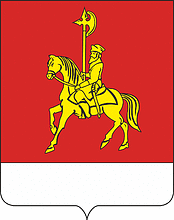 Контрольно-счетный орган Каратузского районана годовой отчет об исполнении бюджета муниципального образования «Нижнекужебарский сельсовет» за 2021 год(утверждено приказом Контрольно-счетного органа Каратузского района от 31.03.2022 № 29-п)Наименование показателяУточнённые бюджетные  назначенияИсполнено Неисполненные назначения% исполненияДоходы5228,55287,458,9101,1Расходы6183,25385,8-797,487,1Результат исполнения бюджета (дефицит (-) /профицит (+)-954,7-98,4Наименование доходовИсполнение за 2020 годУточнённые показатели 2021 годИсполнено за 2021 годОтклонение исполнения от утверждённых показателей 2021 год% исполнения за 2021 годОтклонение исполнения к 2020 годуУдельный вес в общей сумме доходов, %234567Доходы, всего:6853,35228,55287,458,9101,177,2100,0Налоговые:199,0207,2225,718,5108,9113,44,3Налог на доходы физических лиц45,645,352,37,0115,5114,61,0Акцизы 74,784,986,61,7102,0115,91,6Налог на имущество физических лиц6,310,06,3-3,763,0100,00,1Земельный налог64,263,064,01,0101,699,71,2Государственная пошлина8,24,016,512,5412,5201,20,3Неналоговые:41,48,048,440,4605,0116,90,9Прочие поступления  от использования имущества находящегося в собственности сельских поселений(за исключением  имущества бюджетных и автономных учреждений, а также имущества государственных и муниципальных унитарных предприятий, в том числе казенных)40,44,030,926,9772,576,50,6Штрафы, санкции, возмещение ущерба1,04,016,512,5412,51650,00,3Невыясненные поступления, зачисляемые в бюджеты сельских поселений1,01,0Св.100Св.1000,0Безвозмездные поступления:6612,95013,35013,30,0100,075,894,8Дотации бюджетам поселений на выравнивание бюджетной обеспеченности1572,0748,5748,50,0100,047,614,2Субвенции бюджетам поселений на выполнение передаваемых полномочий субъектов РФ85,084,784,70,0100,099,61,6Иные межбюджетные трансферты, передаваемые бюджетам поселений4955,94128,04128,00,0100,083,378,1Прочие безвозмездные поступления от негосударственных организаций в бюджеты сельских поселений32,332,30,0100,0св.1000,6Прочие безвозмездные поступления в бюджеты сельских поселений19,819,80,0100,0Св.1000,4Наименование раздела, подразделаИсполнение за 2020 годУточнённые показатели 2021 годИсполнено за 2021 годОтклонение исполнения от утверждённых показателей 2021 год% исполнения за 2021 годОтклонение исполнения к 2020 годуУдельный вес в общей сумме доходов, %Расходы бюджета всего, в том числе:6009,46183,25385,8-797,487,189,6100,0Общегосударственные вопросы2296,52040,71851,0-189,790,780,634,4Функционирование высшего должностного лица субъекта РФ и муниципального образования 839,3946,8946,80,0100,0112,817,6Функционирование Правительства Российской Федерации, высших исполнительных органов государственной власти субъектов Российской Федерации, местных администраций1336,21057,3871,7-185,682,465,216,2Обеспечение проведения выборов и референдумов118,90,00,00,00,0Резервные фонды 4,1-4,10,00,00,000Другие общегосударственные вопросы2,132,532,50,0100,01547,60,6Национальная оборона83,082,482,40,0100,099,31,5Мобилизационная и вневойсковая подготовка83,082,482,40,0100,099,31,5Национальная безопасность и правоохранительная деятельность46,751,051,00,0100,0109,20,9Защита населения и территории от чрезвычайных ситуаций природного и техногенного характера, пожарная безопасность46,750,050,00,0100,0107,10,9Другие вопросы в области национальной безопасности и правоохранительной деятельности1,01,00,0100,0Св.1000,0Национальная экономика854,5225,3219,3-6,097,325,74,1Дорожное хозяйство (дорожные фонды)854,5225,3219,3-6,097,325,74,1Жилищно-коммунальное хозяйство1711,72718,52116,8-601,777,9123,739,3Благоустройство1711,72718,52116,8-601,777,9123,739,3Культура, кинематография964,71010,01010,00,0100,0104,718,8Культура964,71010,01010,00,0100,0104,718,8Здравоохранение21,221,221,20,0100,0100,00,4Другие вопросы в области здравоохранения21,221,221,20,0100,0100,00,4Социальная политика18,018,018,00,0100,0100,00,3Пенсионное обеспечение18,018,018,00,0100,0100,00,3Межбюджетные трансферты общего характера бюджетам субъекта РФ и муниципальных образований13,116,116,10,0100,0122,90,3Прочие межбюджетные трансферты общего характера13,116,116,10,0100,0122,90,3Наименование муниципальных программ, подпрограмм, программных мероприятийУтверждённые бюджетные назначенияИсполненоНеисполненные назначения% исполненияМуниципальная программа «Обеспечение населения необходимыми социальными услугами и формирования комфортной среды обитания МО "Нижнекужебарский сельсовет" на 2014-2019 годы» 2994,82387,1-607,779,7